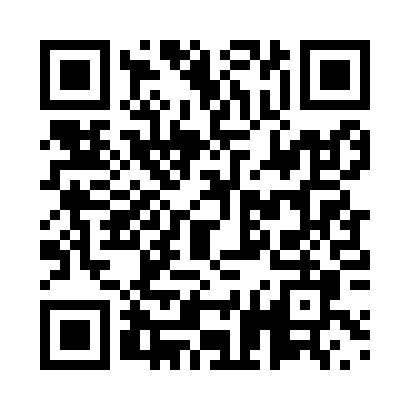 Prayer times for Qatif, Saudi ArabiaWed 1 May 2024 - Fri 31 May 2024High Latitude Method: NonePrayer Calculation Method: Umm al-Qura, MakkahAsar Calculation Method: ShafiPrayer times provided by https://www.salahtimes.comDateDayFajrSunriseDhuhrAsrMaghribIsha1Wed3:365:0211:373:086:127:422Thu3:355:0111:373:086:137:433Fri3:345:0011:373:086:147:444Sat3:335:0011:373:076:147:445Sun3:324:5911:373:076:157:456Mon3:314:5811:373:076:157:457Tue3:314:5811:373:076:167:468Wed3:304:5711:363:076:167:469Thu3:294:5611:363:076:177:4710Fri3:284:5611:363:066:177:4711Sat3:274:5511:363:066:187:4812Sun3:264:5411:363:066:197:4913Mon3:254:5411:363:066:197:4914Tue3:254:5311:363:066:207:5015Wed3:244:5311:363:066:207:5016Thu3:234:5211:363:066:217:5117Fri3:224:5211:363:066:217:5118Sat3:224:5111:363:066:227:5219Sun3:214:5111:373:056:227:5220Mon3:204:5011:373:056:237:5321Tue3:204:5011:373:056:237:5322Wed3:194:5011:373:056:247:5423Thu3:194:4911:373:056:257:5524Fri3:184:4911:373:056:257:5525Sat3:174:4911:373:056:267:5626Sun3:174:4811:373:056:267:5627Mon3:164:4811:373:056:277:5728Tue3:164:4811:373:056:277:5729Wed3:164:4811:373:056:287:5830Thu3:154:4711:383:056:287:5831Fri3:154:4711:383:056:297:59